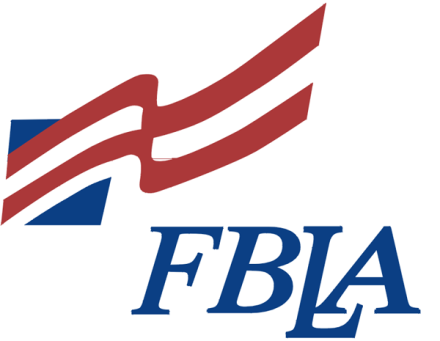 Business Partnership Sample LetterCurrent DateInside AddressDear As an integral part of our local business community, you are invited to work with our local Future Business Leaders of America (FBLA) chapter to develop a mutually beneficial business partnership. We are interested in meeting with you to identify valuable opportunities for FBLA and your business to work cooperatively.FBLA, a career student organization for high school business students, operates at the local, state and national levels. Each FBLA chapter is designed to function as an essential component of the instructional program of the business curriculum in Nebraska secondary schools. The purpose of FBLA is to provide additional opportunities for business students at both state and national levels to develop leadership skills, acquire community service experience, network with business and community leaders, and prepare for careers.A member of our FBLA chapter will contact you within the next week to make an appointment to complete a short business profile to identify your interest in a partnership. Thank you for your time and consideration. We look forward to working with you.SincerelyFBLA Chapter